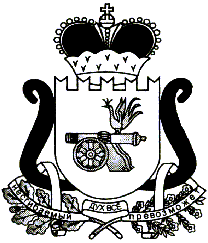       Контрольно-ревизионная комиссия муниципального образования«Ельнинский район» Смоленской областиЗАКЛЮЧЕНИЕ № 20на проект решения Совета депутатов Бобровичского сельского поселения Ельнинского района Смоленской области «О внесении изменений в решение Совета депутатов Бобровичского  сельского поселения Ельнинского района Смоленской области от 24.12.2020  г. № 37 «О бюджете Бобровичского сельского поселения Ельнинского района Смоленской области на 2021 год и на плановый период 2022 и 2023 годов»», в редакции решений Совета депутатов Бобровичского сельского поселения Ельнинского района Смоленской области от 07.04.2021 г. № 03,
от 29.07.2021 № 14 г. Ельня									        от 30.11.2021 г.	Настоящее заключение подготовлено Контрольно-ревизионной комиссией муниципального образования «Ельнинский район» Смоленской области (далее - Комиссия), в соответствии с требованиями Бюджетного кодекса Российской Федерации, Федерального закона от 07.02.2011 г. № 6-ФЗ «Об общих принципах организации и деятельности контрольно-счетных органов субъектов Российской Федерации и муниципальных образований», Положением о Контрольно-ревизионной комиссии муниципального образования «Ельнинский район» Смоленской области, утвержденным решением Ельнинского районного Совета депутатов от 16.09.2021 г. № 44, Соглашением от 23.01.2013 года о передаче полномочий.	Проект решения «О внесении изменений в решение Совета депутатов Бобровичского сельского поселения Ельнинского района Смоленской области от 24.12.2020 г. № 37 «О бюджете Бобровичского сельского поселения Ельнинского района Смоленской области на 2021 год и на плановый период 2022 и 2023 годов», в редакции решений Совета депутатов Бобровичского сельского поселения Ельнинского района Смоленской области от 07.04.2021 г. № 03, от 29.07.2021 № 14 (далее - проект решения) в Комиссию поступил 29.11.2021 г., исх. № 07 от 29.11.2021 г. (вх. № 24 от 29.11.2021 г.), разработчиком проекта решения является Администрация Бобровичского сельского поселения Ельнинского района Смоленской области.	При подготовке заключения на проект решения проведен следующий анализ данного проекта решения:	-соответствия действующему законодательству, в том числе бюджетному законодательству;	-реалистичности и наличия должного обоснования вносимых изменений;	-целесообразности внесения изменений.	В соответствии с предоставленным проектом решения общий объем доходов  бюджета сельского поселения на 2021 год предлагается утвердить в сумме 7607,5 тыс. руб., что по сравнению с объемом доходов бюджета сельского поселения, в редакции решения от 29.07.2021 г. № 14 увеличиться на 259,0 тыс. руб., за счет увеличения:- поступлений налоговых и неналоговых доходов в сумме 83,0 тыс. руб., а именно доходы, получаемые в виде арендной либо иной платы за передачу в возмездное пользование государственного и муниципального имущества (за исключением имущества бюджетных и автономных учреждений, а также имущества государственных и муниципальных унитарных предприятий, в том числе казенных),- зачисления прочих безвозмездных поступлений, в том числе прочих межбюджетных трансфертов, передаваемых бюджетам сельских поселений в сумме 20,0 тыс. руб. и  прочих безвозмездных поступлений в сумме 156,0 тыс. руб.Показатели бюджета сельского поселения по доходам на плановый период 2023 и 2024 годов в предложенном проекте решения остаются без изменений.Изменение основных параметров бюджета поселения на 2021 годТаблица № 1                                                                                                                                           (тыс. рублей)	Общий объем расходов бюджета сельского поселения на 2021 год предлагается утвердить в сумме 8199,9 тыс. руб., что по сравнению с объемом расходов бюджета сельского поселения, в редакции решения от 29.07.2021 г. № 14 увеличиться на 259,0 тыс. руб.Средства экономии по непрограммным мероприятиям расходной части бюджета сельского поселения направляются на реализацию программных мероприятий муниципальной программы «Обеспечение безопасности дорожного движения на территории Бобровичского сельского поселения» в сумме 86,1 тыс. руб.Одновременно с этим, экономия бюджетных ассигнований по муниципальной программе «Развитие субъектов малого и среднего предпринимательства в Бобровичском сельском поселении Ельнинского района Смоленской области» в сумме 1,0 тыс. руб. так же направляется на реализацию программных мероприятий муниципальной программы «Обеспечение безопасности дорожного движения на территории Бобровичского сельского поселения».Расходы бюджета сельского поселения на 2021 год по разделам и подразделам  детализированы в пояснительной записке к проекту решения Совета депутатов Бобровичского сельского поселения Ельнинского района Смоленской области. Показатели бюджета сельского поселения по расходам на плановый период 2023 и 2024 годов в предложенном проекте решения остаются без изменений.	Согласно предоставленного проекта решения дефицит бюджета сельского поселения на 2021 год остается неизменным и составит 592,4 тыс. руб.	Источником финансирования дефицита бюджета сельского поселения в соответствии с представленным проектом решения является изменение остатков средств на счетах по учету средств бюджета.	Определение источников финансирования дефицита бюджета осуществлено разработчиком проекта решения в соответствии с требованиями статьи 96 Бюджетного кодекса Российской Федерации.	На плановый период 2022 и 2023 годов дефицит/профицит бюджета сельского поселения не планируется, в редакции решения от 29.07.2021 г. № 14 дефицит/профицит бюджета сельского поселения на плановый период 2022 и 2023 годов также не утверждался. 	В ходе проведения экспертизы предоставленного проекта решения, Комиссией было выявлено следующее несоответствие. В текстовой части проекта решения допущена опечатка в указании даты решения Совета депутатов Бобровичского сельского поселения Ельнинского района Смоленской области № 14. Указано: 27.07.2021, следует указать: 29.07.2021.	 Рассмотрев предоставленный проект решения о бюджете в целом, Комиссия пришла к выводу, что предлагаемые проектом решения изменения не противоречат действующему законодательству, в том числе бюджетному, вносимые изменения реалистичны и обоснованны. 	Контрольно-ревизионная комиссия предлагает рассмотреть представленный проект решения Совета депутатов Бобровичского сельского поселения Ельнинского района Смоленской области «О внесении изменений в решение Совета депутатов Бобровичского сельского поселения Ельнинского района Смоленской области от 24.12.2020  № 37 «О бюджете Бобровичского сельского поселения Ельнинского района Смоленской области на 2021 год и на плановый период 2022 и 2023 годов» на очередном заседании Совета депутатов Бобровичского сельского поселения Ельнинского района Смоленской области с учетом устранения замечаний, изложенных в настоящем заключении.Инспектор Контрольно-ревизионной комиссии муниципального образования«Ельнинский район» Смоленской области                                               Е.П. КовалеваНаименование показателяПоказатели решения о бюджете, в редакции решения от 29.07.2021 г. № 14Показатели проекта решенияОтклоненияДоходы, всего на 2021 год, в том числе:7348,57607,5+259,0Налоговые и неналоговые доходы на 2021 годв том числе1775,71858,7+83,0111 00000 00 0000 000 «Доходы от использования имущества, находящегося в государственной и муниципальной собственности»0,083,0+83,0111 05000 00 0000 120 «Доходы, получаемые в виде арендной либо иной платы за передачу в возмездное пользование государственного и муниципального имущества (за исключением имущества бюджетных и автономных учреждений, а также имущества государственных и муниципальных унитарных предприятий, в том числе казенных)»0,083,0+83,0Безвозмездные поступления  на 2021 годв том числе:5572,85748,8+176,02 02 40000 00 0000 150 «Иные межбюджетные трансферты»0,020,0+20,02 02 49999 10 0000 150 «Прочие межбюджетные трансферты, передаваемые бюджетам сельских поселений»0,020,0+20,02 07 00000 00 0000 000 «Прочие безвозмездные поступления»0,0156,0+156,02 07 05030 10 0000 150 «Прочие безвозмездные поступления в бюджеты сельских поселений»0,0156,0+156,0Расходы Администрации Бобровичского сельского поселения Ельнинского района Смоленской области, всего на 2021 год, в том числе7940,98199,9+ 259,00100 «Общегосударственные вопросы» на 2021 год4836,84992,9+156,10113 «Другие общегосударственные вопросы»218,2374,3+156,10113 9100000000 «Другие общегосударственные вопросы»0,0156,1+156,10113 91Я0021260 «Закупка товаров, работ и услуг для обеспечения государственных (муниципальных) нужд»0,0156,1+156,10300 «Национальная безопасность и правоохранительная деятельность» на 2021 год20,616,5- 4,10310 «Защита населения и территорий от чрезвычайных и ситуаций природного и техногенного характера, пожарная безопасность»20,616,5- 4,10310 9100000000 «Непрограммные расходы органов исполнительной власти»20,616,5- 4,10310 9150010440 «Закупка товаров, работ и услуг для обеспечения государственных (муниципальных) нужд»20,616,5- 4,10400 «Национальная экономика» на 2021 год1585,31672,4+ 87,10409 «Дорожное хозяйство (дорожные фонды)» на 2021 год1585,31672,4+ 87,10409 5100000000 «Муниципальная программа «Обеспечение безопасности дорожного движения на территории Бобровичского сельского поселения»» на 2021 год:1585,31672,4+ 87,10409 51Я0100000 «Основное мероприятие «Выполнение ремонтно-восстановительных работ по восстановлению улично-дорожной сети»» на 2021 год1084,31172,4+ 88,10412 «Другие вопросы в области национальной экономики»1,00,0-1,00412 4200000000 «Муниципальная программа «Развитие субъектов малого и среднего предпринимательства в Бобровичском сельском поселении Ельнинского района Смоленской области»1,00,0-1,00412 42Я0020880 «Закупка товаров, работ и услуг для обеспечения государственных (муниципальных) нужд»1,00,0-1,00500 «Жилищно-коммунальное хозяйство» на 2021 год1454,91474,9+20,00503 «Благоустройство» на 2021 год1329,21349,2+ 20,00503 «Резервные фонды» на 2021 год18,038,0+ 20,00503 89Я0000000 «Непрограммные мероприятия» на 2021 год0,020,0+ 20,00503 89Я0027770 «Расходы за счет средств резервного фонда Администрации муниципального района» на 2021 год0,020,0+ 20,0Дефицит/ Профицит (-/+) на 2021 год-592,4-592,40,0